Introduction to MS Word – Part 2Objectives In this chapter you will:Explore and learn tools or commands in the Page Layout and Insert TabsExplore and learn tools or commands in the Home Tab, Clipboard GroupResize and rotate picturesSave and insert pictures using the Internet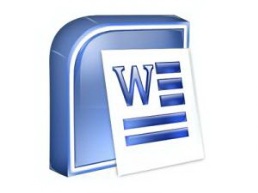 Review MS Word Part 1The Home TabPoint to and demonstrate how to use the following tools:FontFont sizeBoldItalicsUnderlineBulletsNumberingCenterFont ColorInsert TabClip artWord art*** Text Wrapping *** Demonstrate how and WHY to use text wrapping!!Page Layout TabPage BordersPage Layout And Insert TabsDirections: The Ribbon contains Tabs and Groups.   In this activity, we will focus on the Page Layout and the Insert Tabs.  You will write down the function of the important commands on these two tabs and practice using each one.Ribbon – Page Layout Tab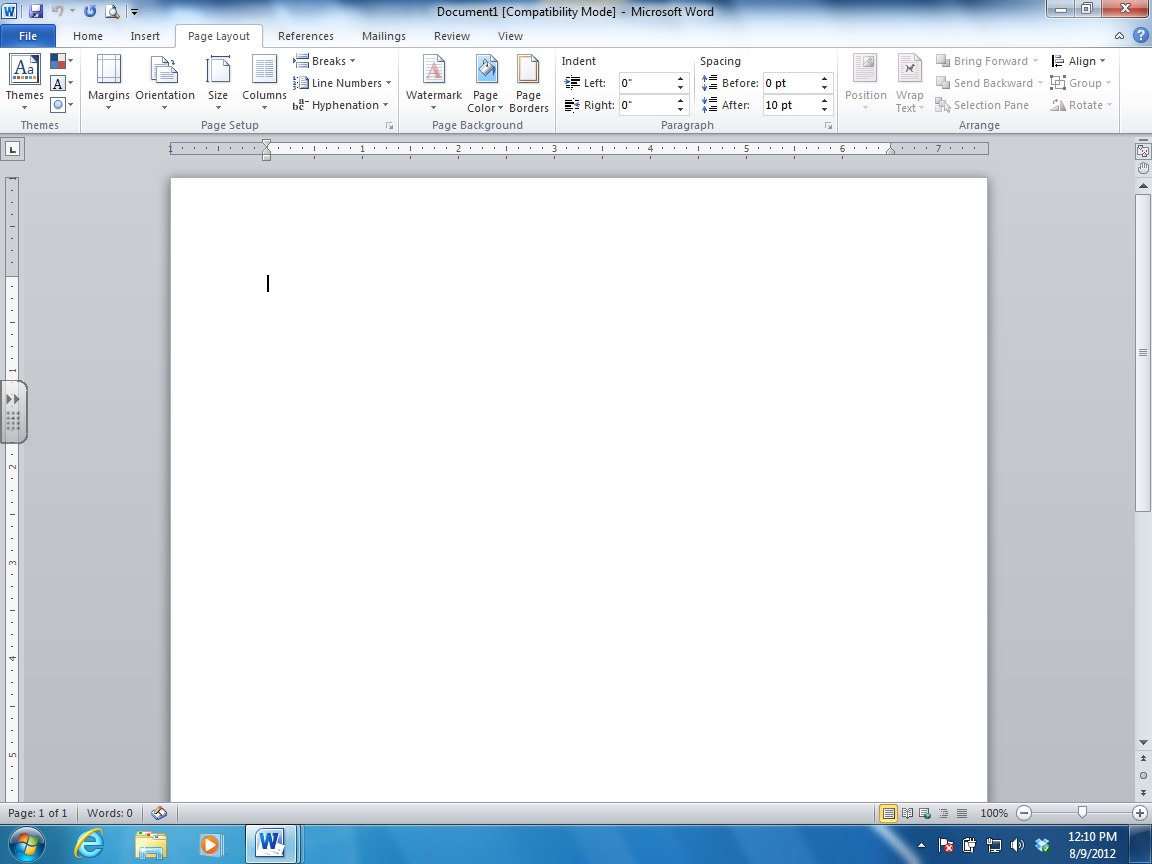 Page Background and Page Setup GroupCircle the Page Background and the Page Setup Group on the picture above.  Move your mouse over each of the commands named below, using the Screen Tip write down the function of each one that is listed in the table below.Ribbon – Insert Tab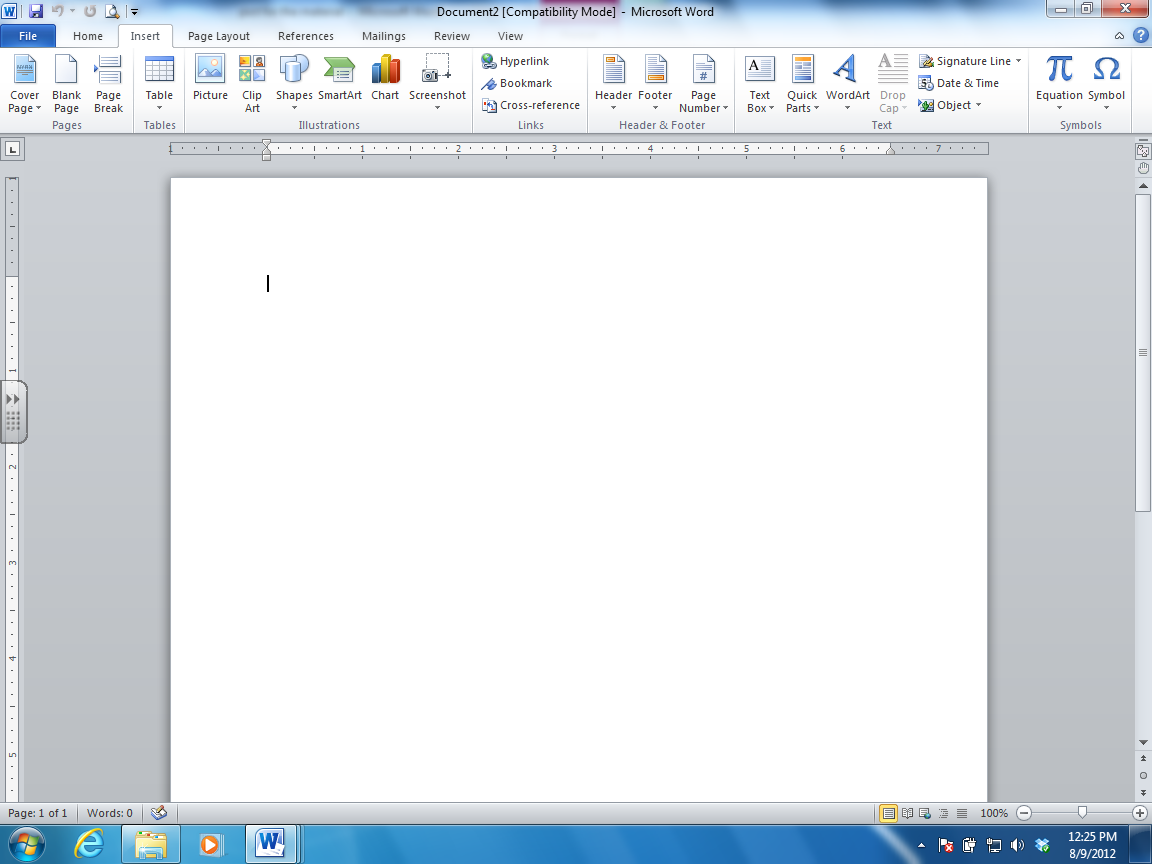 Illustrations GroupCircle the Illustrations Group on the picture above.  Move your mouse over each of the commands named below, using the Screen Tip write down the function of each one that is listed in the table below.Text GroupCircle the Text Group on the picture above.  Move your mouse over each of the commands named below, using the Screen Tip write down the function of each one that is listed in the table below.Cut, Copy, Paste, Undo, And Redo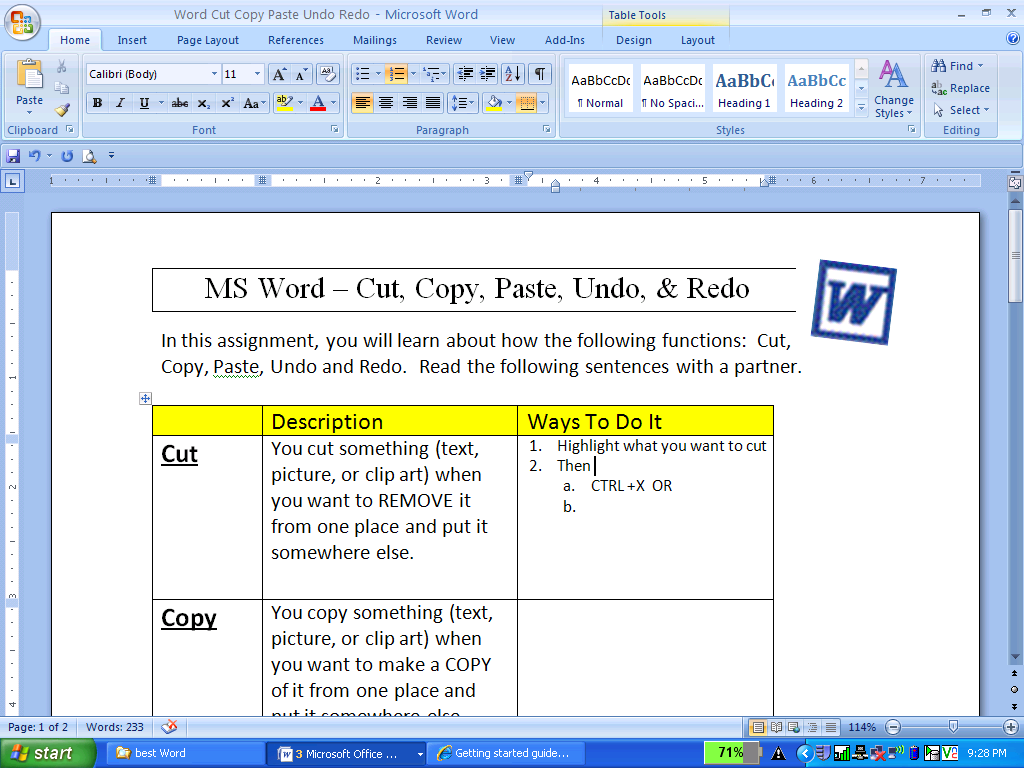 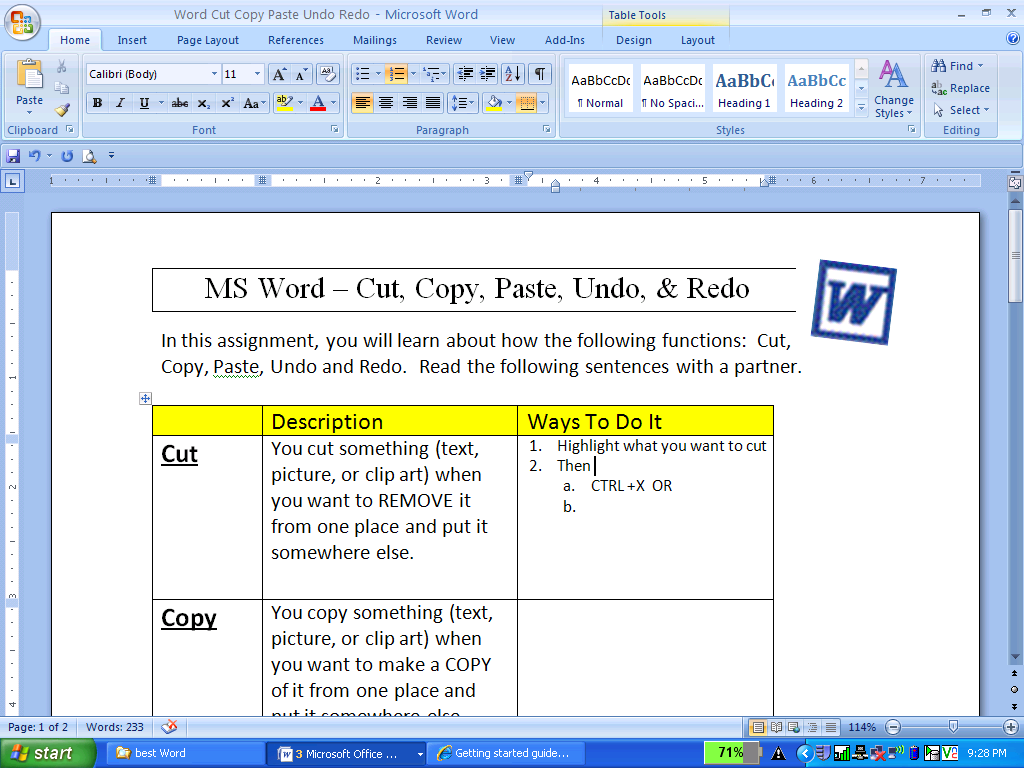 Directions: In this assignment, you will learn how to use the following functions:  Cut, Copy, Paste, Undo and Redo.  Read the following sentences with a partner.  After you finish reading, complete the tasks.Task 1 – Cut, Copy, and PasteDirections: Follow step by step to complete the next assignment.Type your name, hit Enter, then type your address, hit Enter, then type your favorite foodHighlight your name and CUT it using CTRL + XPlace your cursor after your favorite food and PASTE your name using CTRL + VHighlight your address and COPY it using CTRL + CPlace your cursor after your name  and PASTE your address using CTRL + VObserve what happened!  Highlight everything and delete it.  Start over using the Cut, Copy, and Paste commands on the Home Tab.  Highlight everything and delete it.  Start over using the right-click option.Task 2 – Undo and RedoDirections: Follow step by step to complete the next assignment.Type your name.Highlight your name and make it bold.Use CTRL + Z to UNDO the bold.Type your favorite food and your favorite restaurant.Highlight your favorite food and make it boldHighlight your favorite food and use CTRL + Y to REDO the bold.Try it again using the icons on the Quick Access Bar!Wrap TextDirections: In this assignment you will learn how to use Wrap Text.  Wrap Text can be used for clip art, pictures, word art and much more!Wrap TextWrap Text is used with Clip Art and Pictures to change the way that text wraps around your graphic.    Look at the Wrap Text Menu to the right.  Talk with your partner about what you THINK each of the icons means.  Write your guesses below: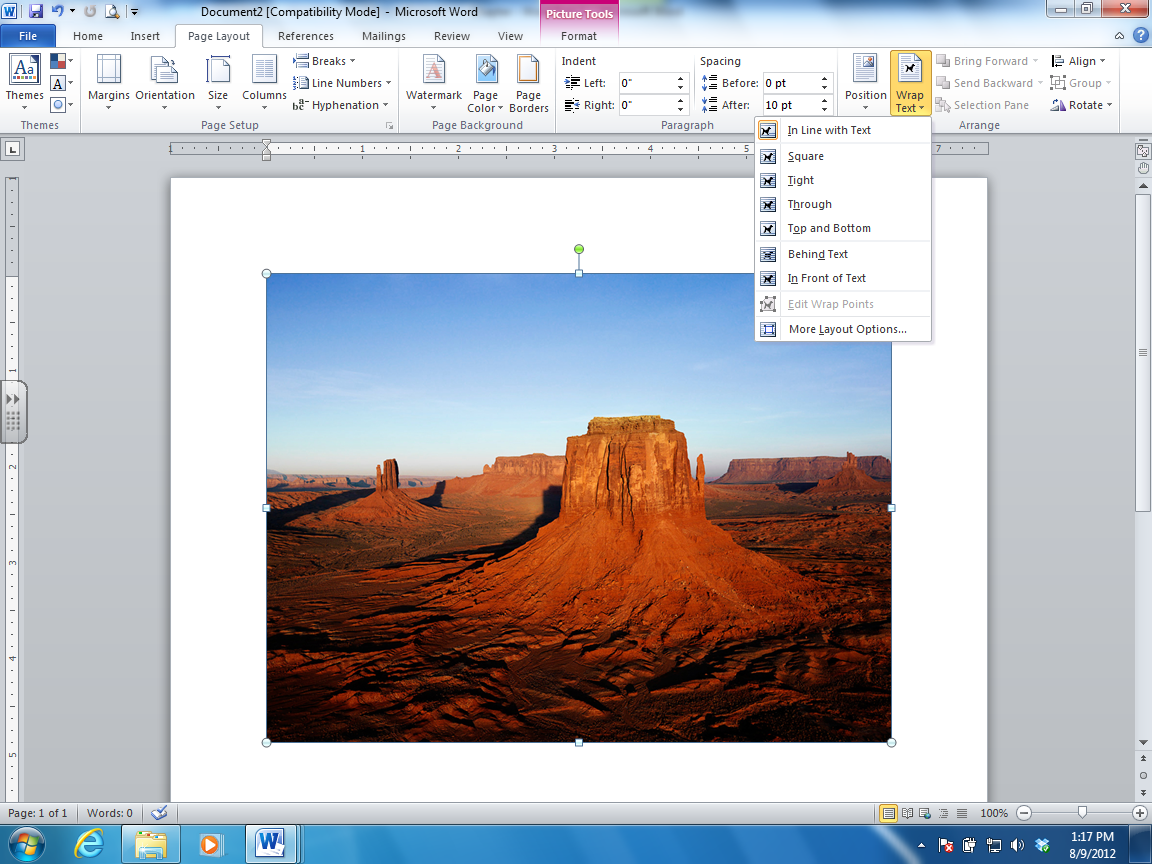 Wrap Text – My GuessesTask 3 – Wrap TextDirections: Follow step by step to complete the next assignment.Go to your email account and open the email from your teacher with the  attachment called “Warp Text”You will see a document with Clip Art.  To find the Wrap Text  Menu follow these steps:Double click on your picture or clip art.  You will see the Wrap Text command (with the dog) in the Format Tab, Arrange Group.  Click on the down arrow to see the full menu.Try each of the different text wrapping options and revise to your definitions.   You can write your revised definitions below:Wrap Text – True DefinitionsRotating And Resizing PicturesDirections: In this assignment, we will learn how to rotate and resize a picture.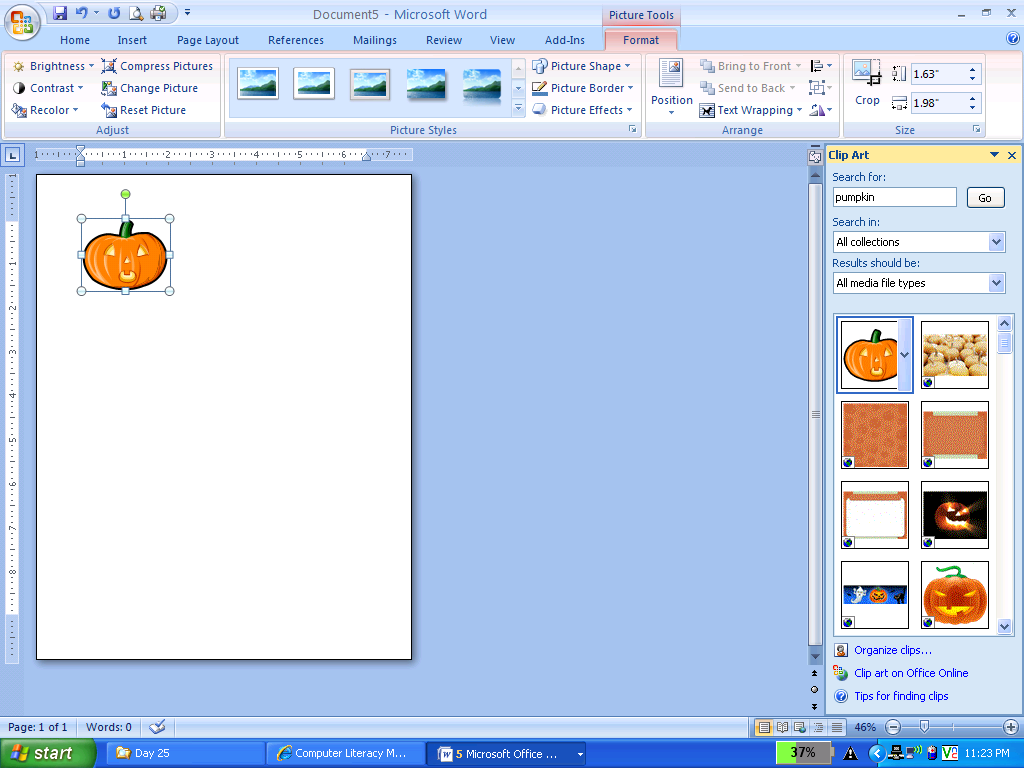 Rotating Your PictureYou can rotate any clip art or picture by clicking and dragging the round green button on the top of your image.   To see the round buttons around your image, click on the picture once.Resizing Your PictureYou can make your picture or clip art BIGGER or SMALLER by clicking and dragging a round button on any corner of your image.   Follow these steps: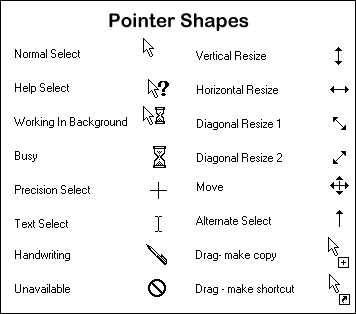 Click once on your picture.Move your mouse over the corners until your cursor has two arrows (see picture to the right --------------------------)Click and drag your mouse to make the picture bigger or smaller.Using the CORNER round buttons is always better than using the buttons on the top, bottom, left or right.  Try it and you will see why.Task 4 – Rotating and Resizing PicturesDirections: Use your Wrap Text document to practice resizing and rotating clip art.  OR open a new document, add clip art and practice.Inserting Pictures From GoogleDirections: In this assignment, we will learn how to insert pictures into a document.Insert Tab – Illustration Group – Picture CommandCircle the Picture command in the Illustrations Group.   What Are Pictures?Pictures are graphics or photographs that are saved on your computer in your H: Drive.  Pictures are different than Clip Art because they are graphics that YOU collected or saved.  How Do We Get Pictures?One way to get pictures is from Google Images.  Go to Google.comClick on Images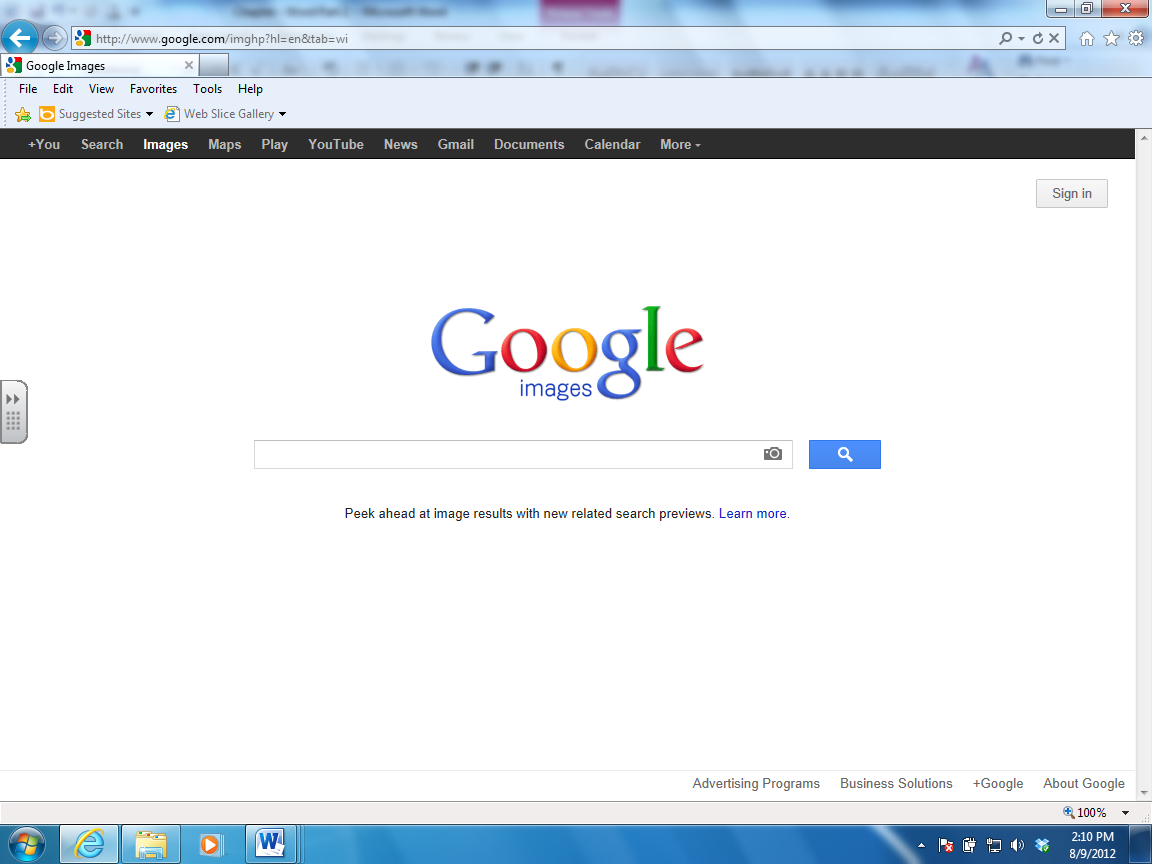 Type a keyword that you want to search for (use the Search Box) – try Barack Obama Change to LARGE IMAGES!!Right click on a picture that you like.Select “Save Picture As”Save the picture to your H: Drive (under Computer)  Go back to your Word DocumentClick on the Insert Tab  Illustrations Group  PictureFind the picture under Computer  Your H: DriveClick InsertTask 5 – Inserting PicturesDirections: You are going to create a document about your favorite celebrity.   Part 1: Use the following requirementsAt least TWO pictures from Google ImagesUse Wrap TextRotate and Resize your PictureAdd a Page BorderUse Word Art for the titlePart 2: You should includeA paragraph of at least 5 lines describing your favorite celebrityWhere he/she was bornWhat he/she is famous for doingInformation about his/her educationWhy this person is YOUR favorite celebrity.You can find a lot of this information on www.wikipedia.org NameFunctionPage BordersOrientationMarginsNameFunctionClip ArtPictureShapesNameFunctionWord ArtText BoxDescriptionWays To Do ItCutYou cut something (text, picture, or clip art) when you want to REMOVE it from one place and PUT it somewhere else.Highlight what you want to cutThenCTRL + X        ORUse the command in the Home Tab       ORRight click and select CutPasteYou paste something (text, picture, or clip art) that you CUT.Place your cursor where you want to paste or insert the text or pictureThen CTRL + V      ORUse the command in the Home Tab        ORRight click and select CopyCopyYou copy something (text, picture, or clip art) when you want to make a COPY of it from one place and PUT it somewhere else.Highlight what you want to copyThen CTRL + C        ORUse the command in the Home Tab       ORRight click and select CopyPasteYou paste something (text, picture, or clip art) that you COPIED.Place your cursor where you want to paste or insert the text or pictureThen CTRL + VORUse the command in the Home Tab  ORRight click and select CopyUndoYou can UNDO an action that you did by mistake.  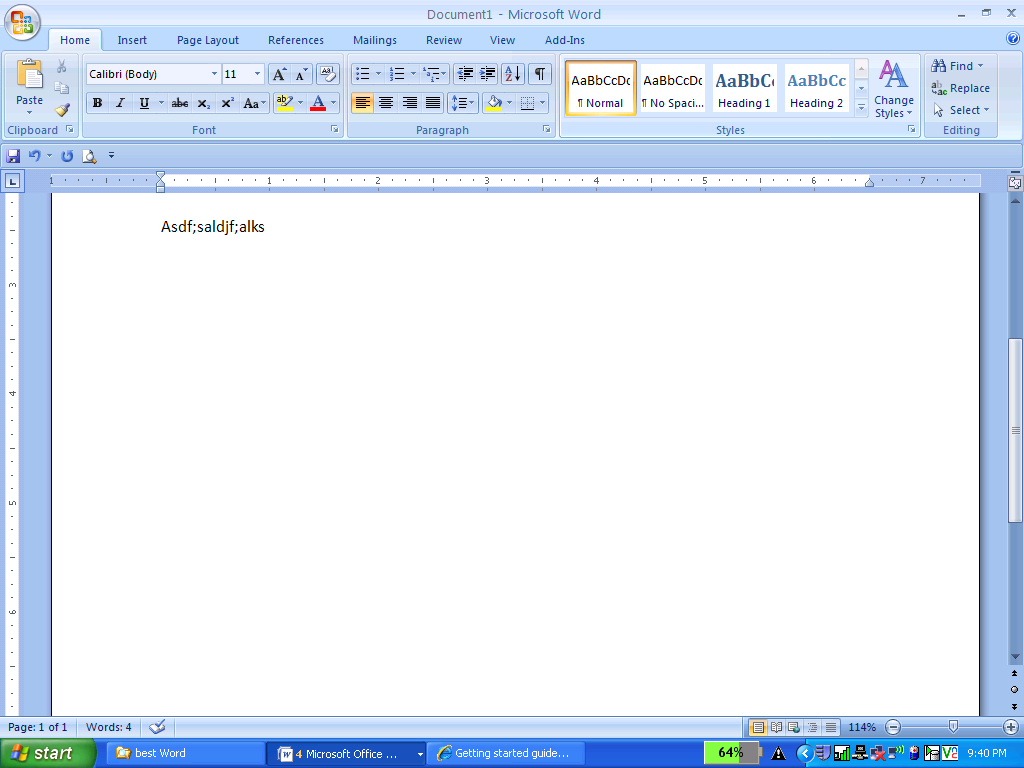 CTRL + ZORUse icon on the Quick Access BarRedoYou can REDO an action that you want to repeat.  CTRL + YORUse icon on the Quick Access BarIn Line with Text_______________________________Square_______________________________Tight_______________________________Through_______________________________Top and Bottom_______________________________Behind Text_______________________________In Front of Text_______________________________In Line with TextSquareTightBehind TextIn Front of TextTop and BottomThrough